Maxiklub program efterår 202217/8 - Opstartsaften 					Kage: Elisabeth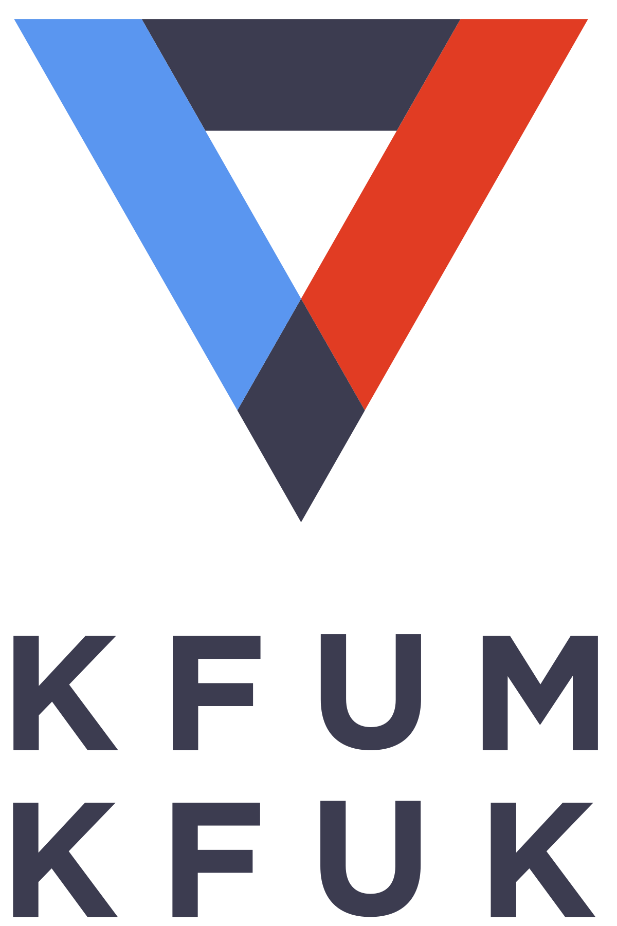 24/8 - Hyg med Gud -					Kage: William31/8 - Natur bingo					Kage: Astrid B. 7/9 - Vi forbereder til børnefestival 			Kage: Magne14/9 - Fri pga. børnefestival21/9 - Bytteløb 					Kage: Mads Peter28/9 – Leg i hallen 					Kage: Frederik5/10 – Hyg med Gud  					Kage: Thor12/10 Brætspil 					Kage: Jonas19/10 - Efterårsferie26/10 - Hyg med Gud 					Kage: Therese 2/11 - Smuglerløb 					Kage: Lærke9/11 - Julekalender salg 				Kage: Annika 16/11 - Hyg med Gud - 				Kage: Mads	23/11 - Rekord aften - 					Kage: Stine30/ 11 - Juleafslutning (Banko, pakkespil) 